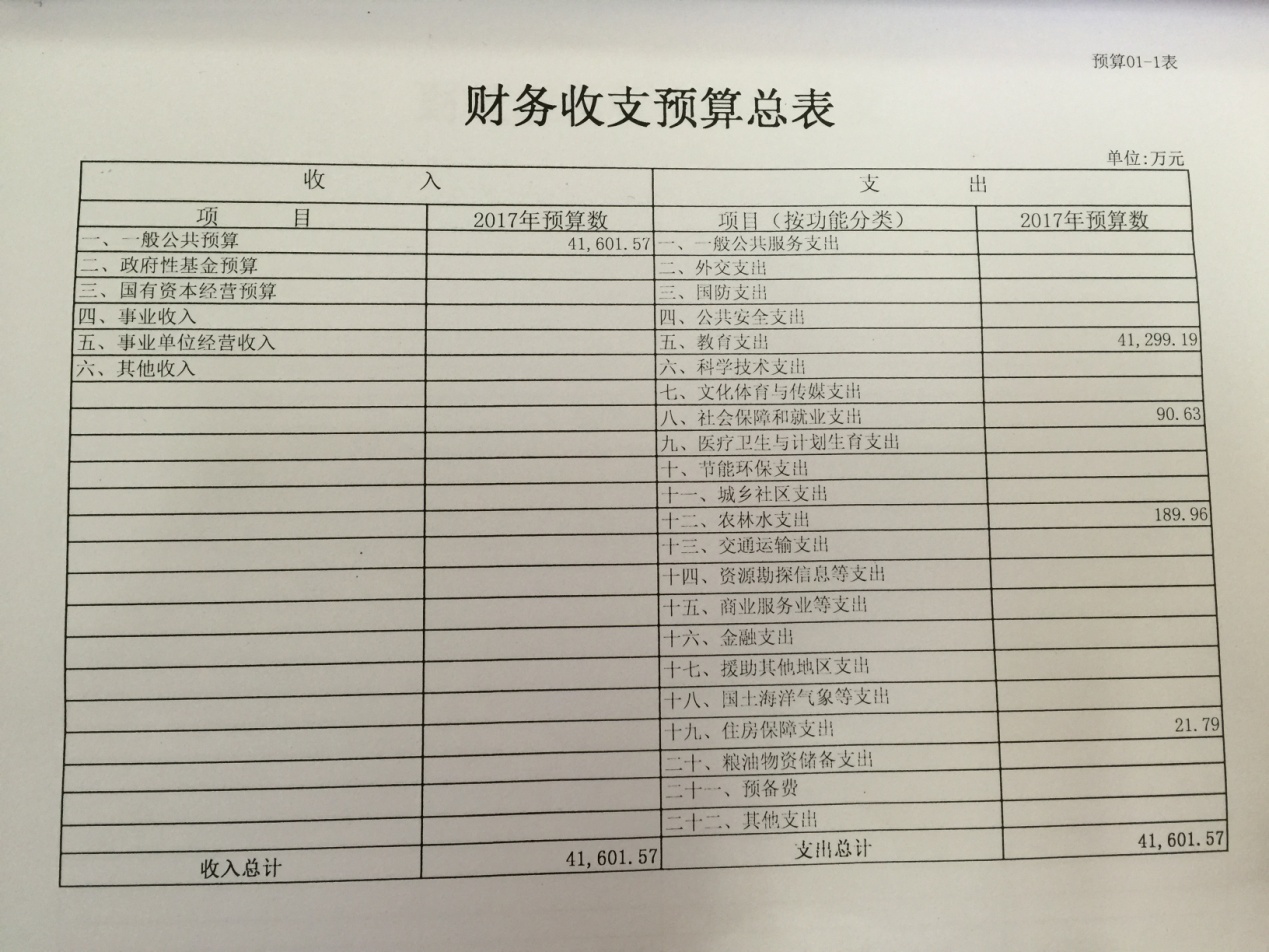 表1-1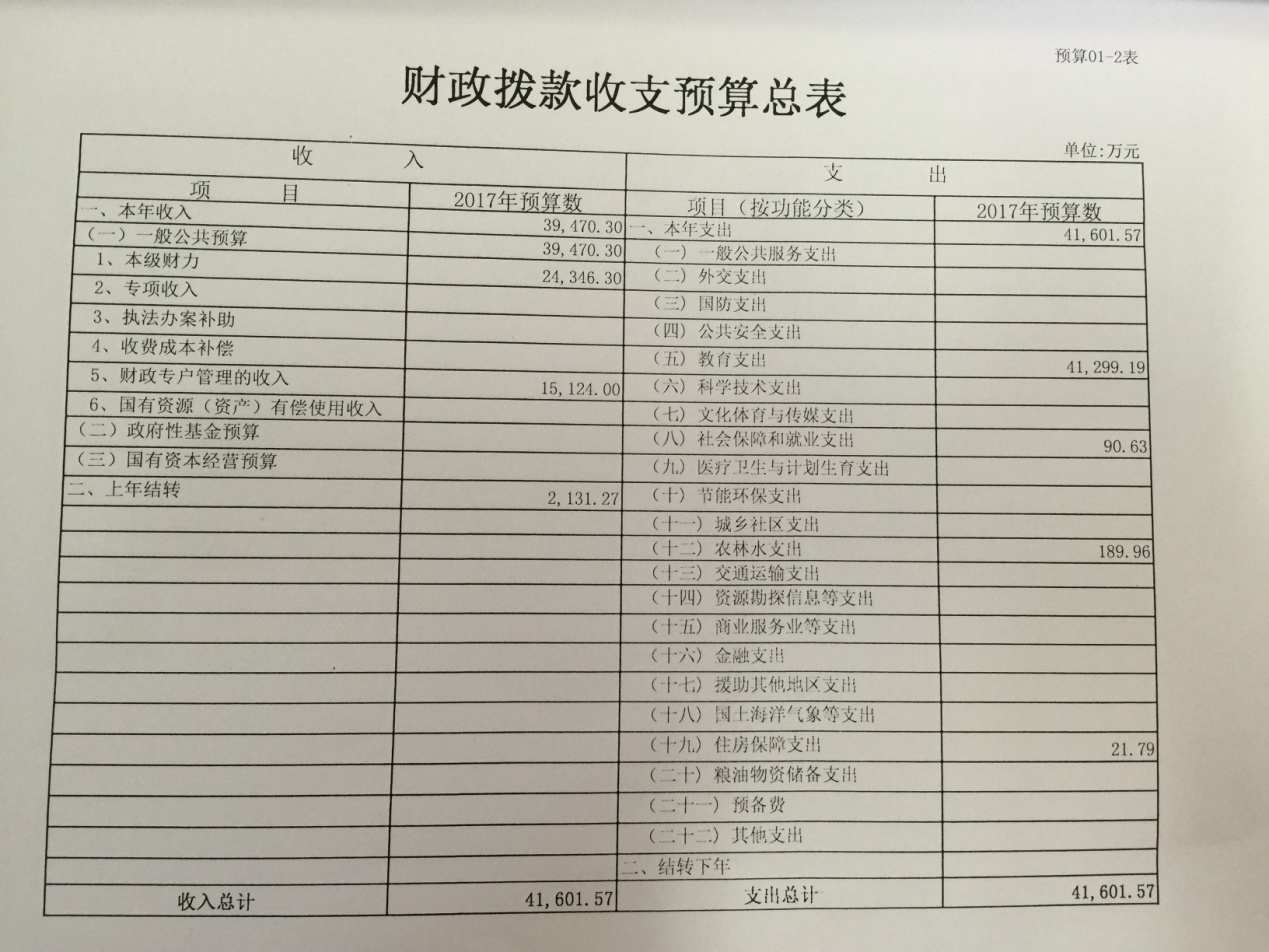 表1-2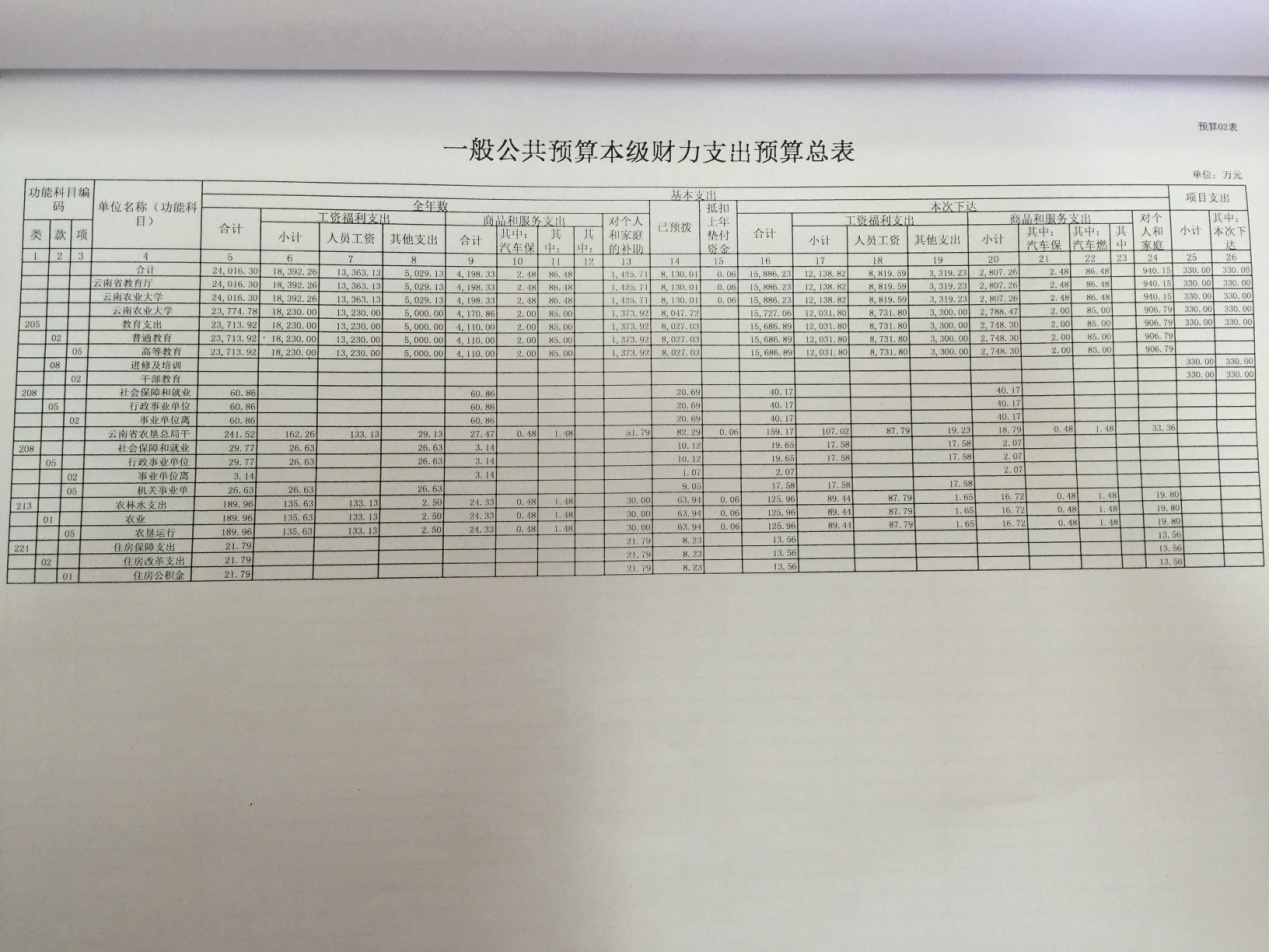 表2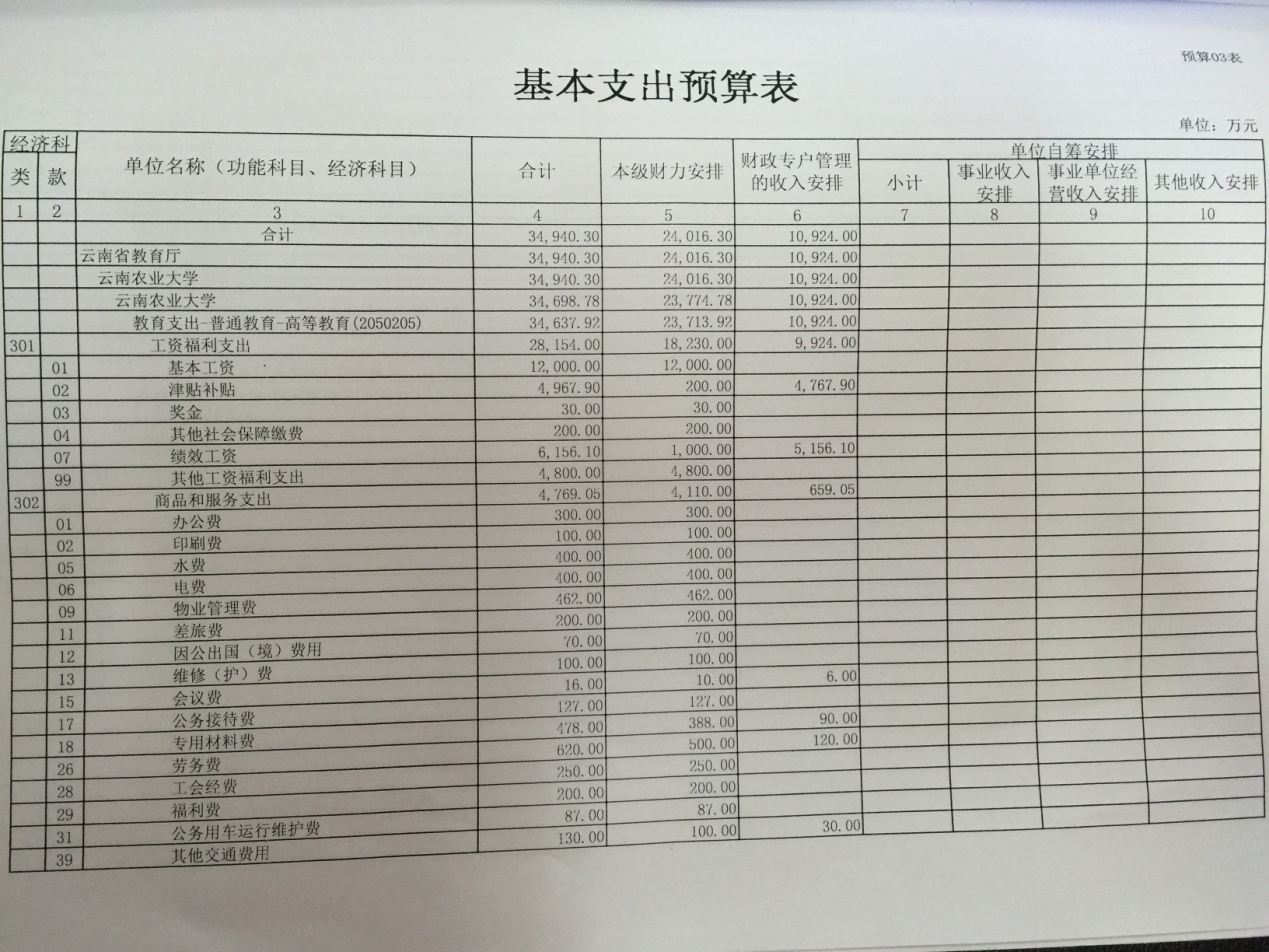 表3-1-1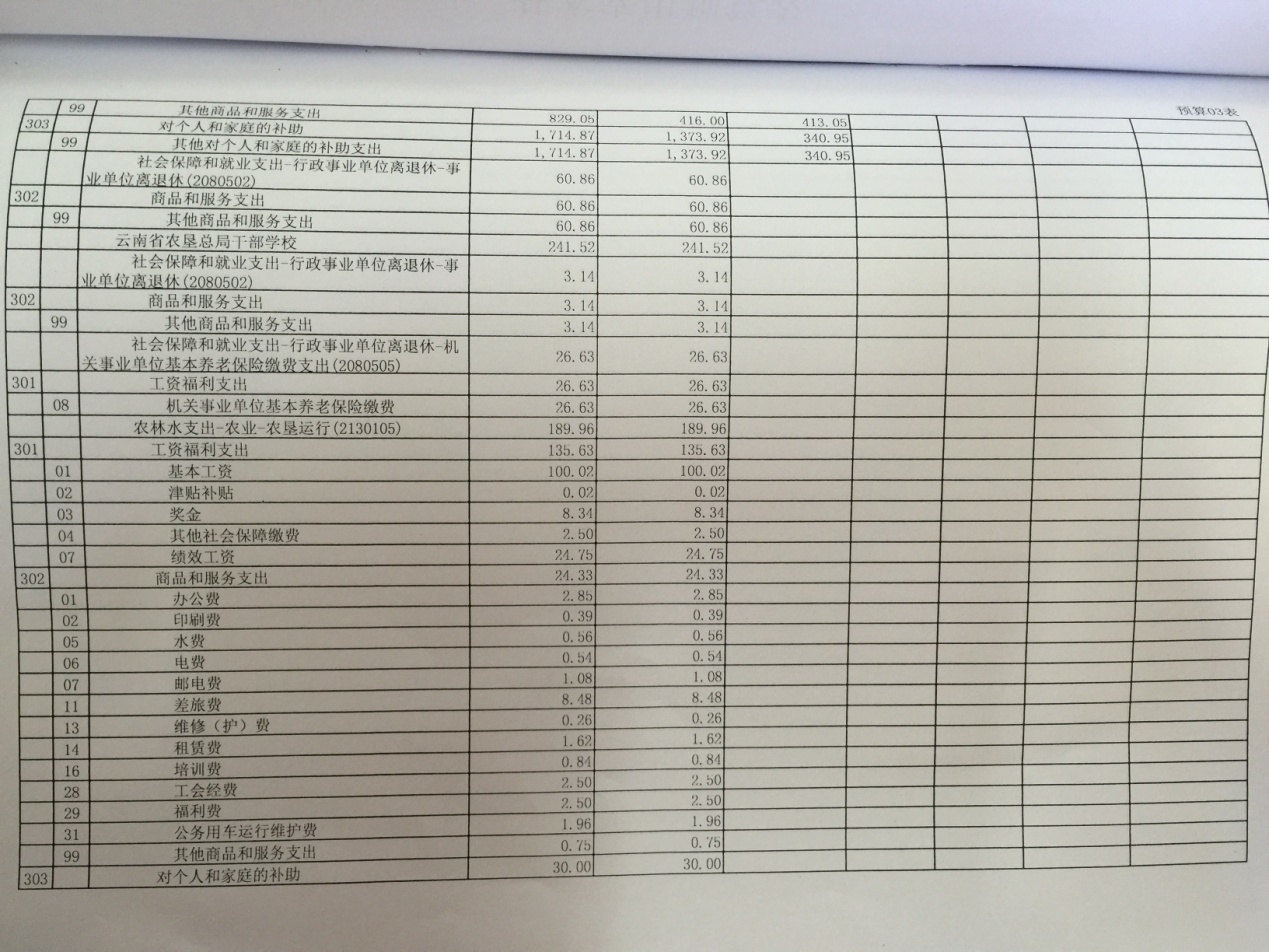 表3-1-2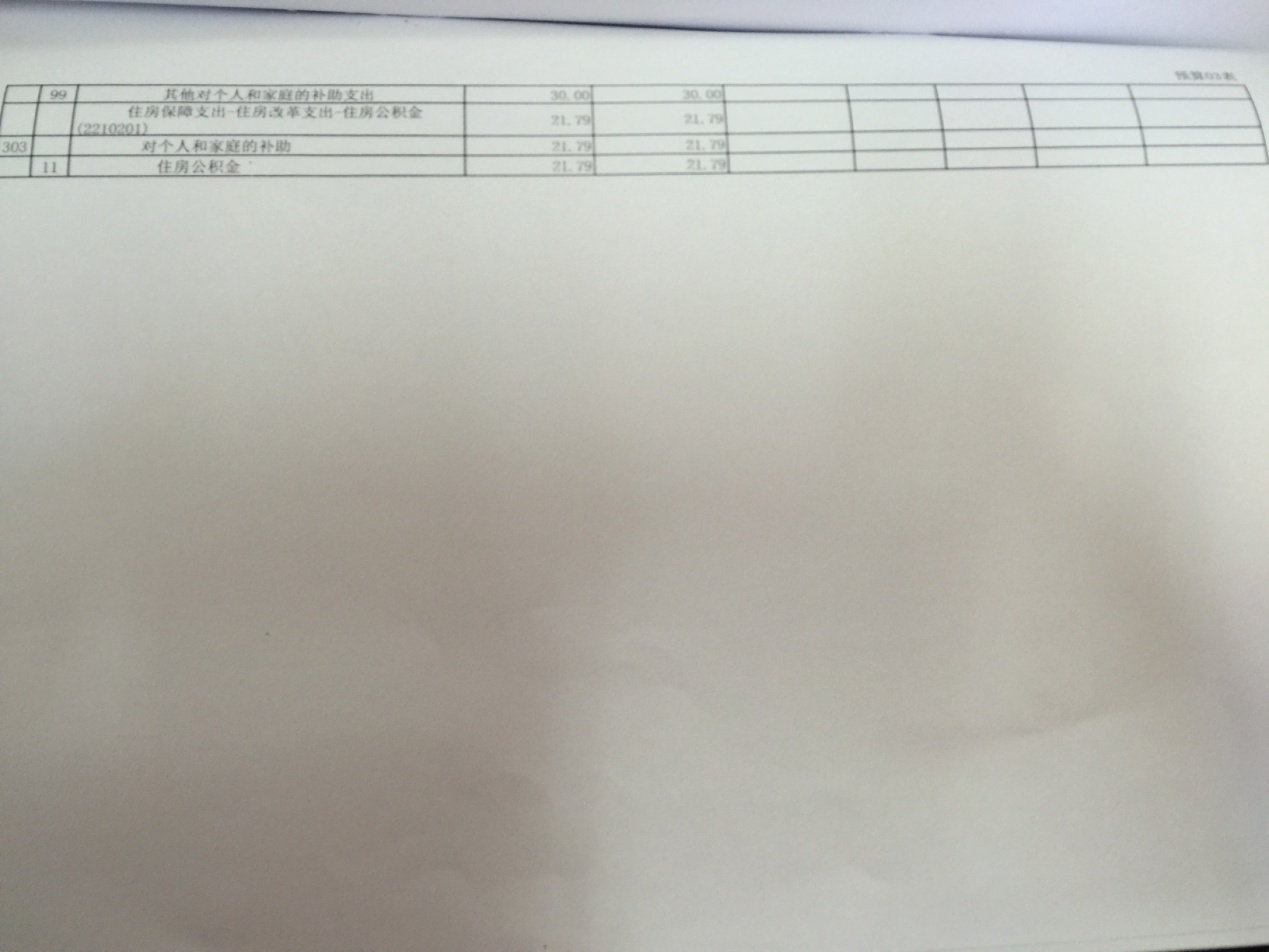 表3-1-3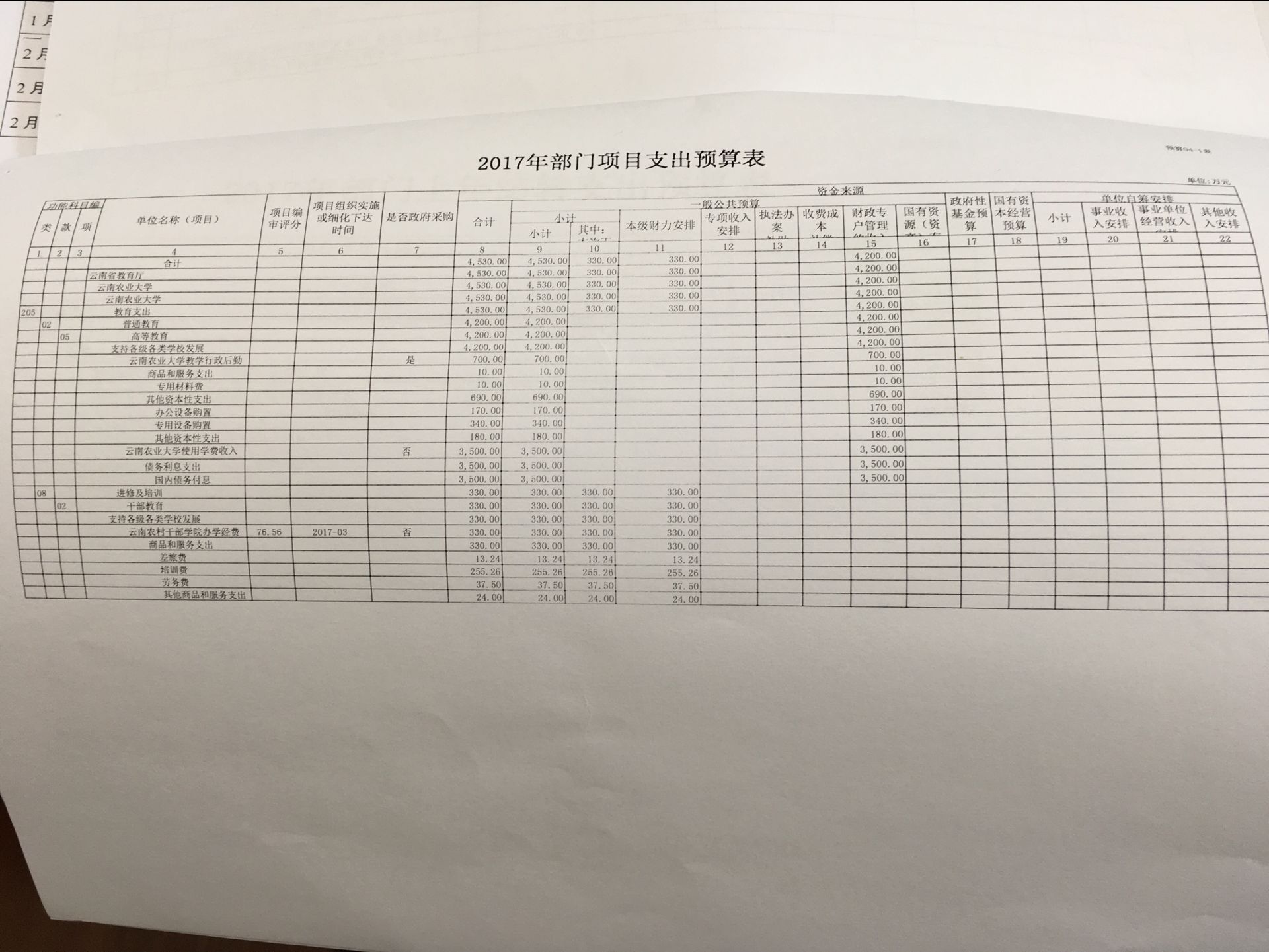 表4-1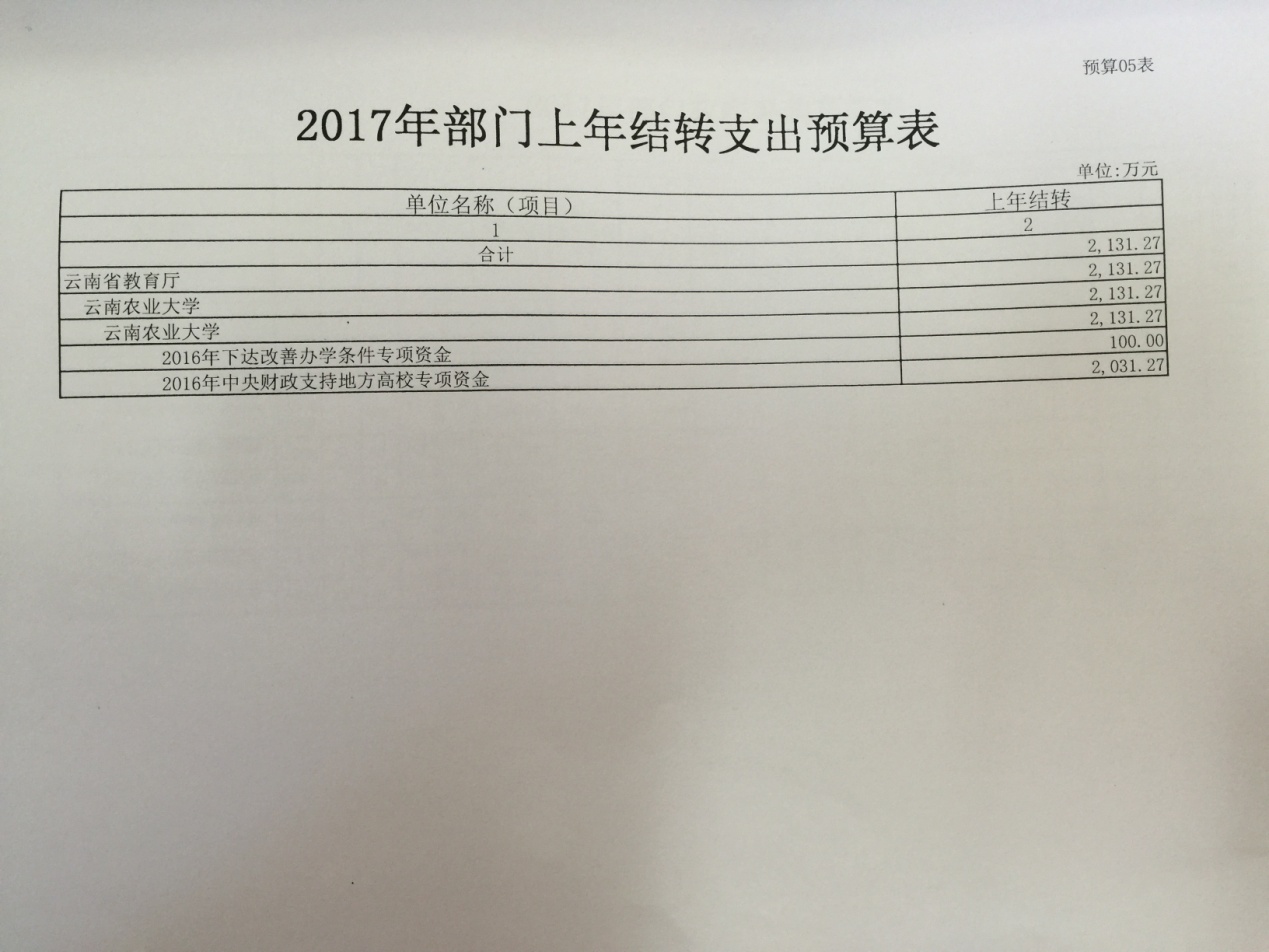 表5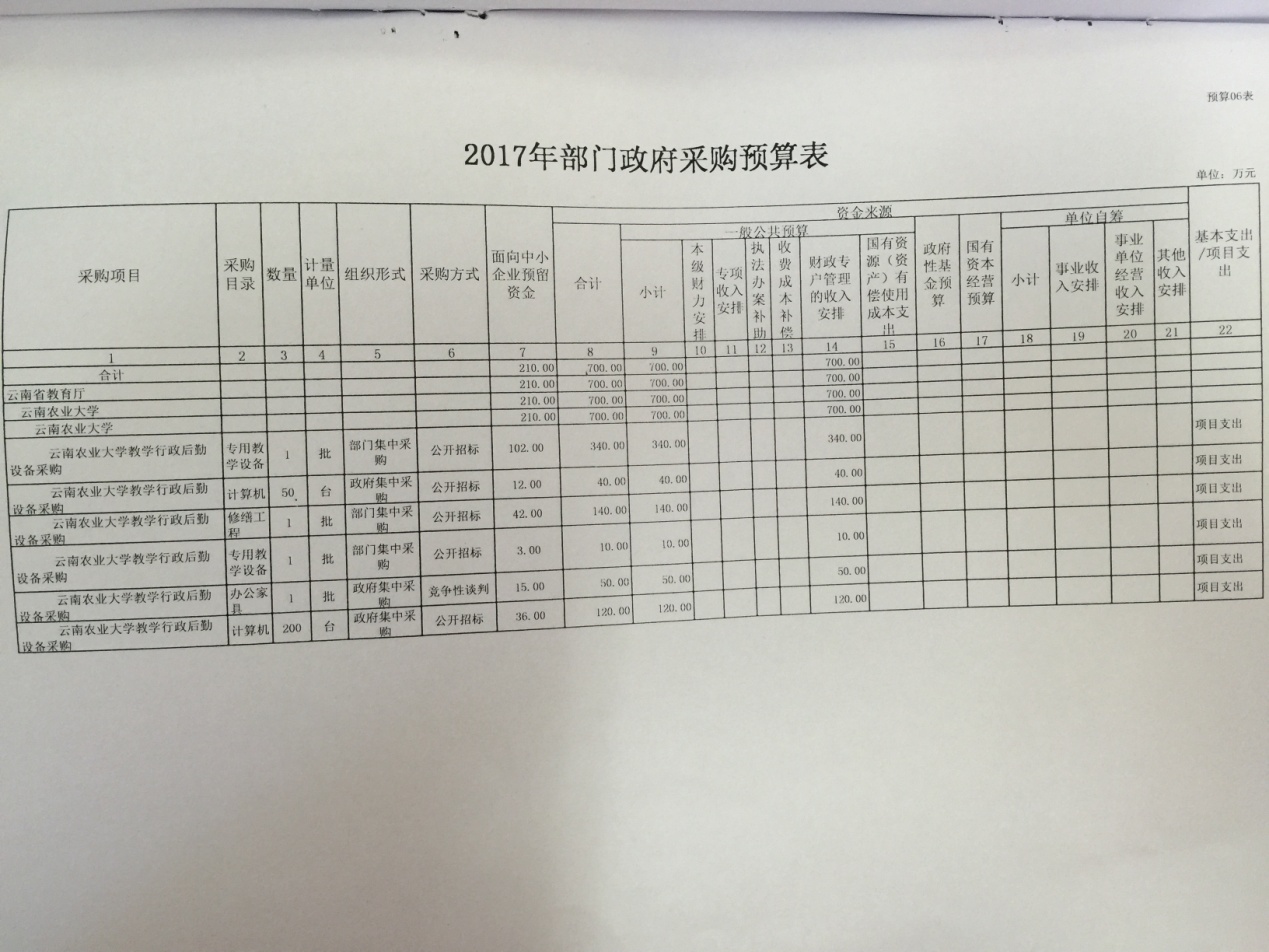 2017年部门政府采购预算表